HAYALLERİM  HEDEFLERİMHayallerime ulaşmak için kısa ve uzun vadeli hedeflerime ulaşmak için elimden gelenin en iyisini yapacağım konusunda KENDİME SÖZ VERİYORUM.  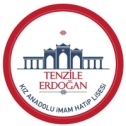                                                                                             İMZAÜNİVERSİTEDE OKUMAYI İSTEDİĞİNİZ İLK 3 BÖLÜM(Öncelik sırasına göre)HAYALİNİZDEKİ İLK 3 ÜNİVERSİTE İSMİBU BÖLÜM VE ÜNİVERSİTEYİ KAZANAN ÖĞRENCİNİN YAPTIĞI NETLER(Yök Atlas’dan  verilere ulaşabilirsiniz)BU BÖLÜM VE ÜNİVERSİTEYİ KAZANAN ÖĞRENCİNİN YAPTIĞI NETLER(Yök Atlas’dan  verilere ulaşabilirsiniz)TYTAYT